KALENDER SEPTEMBER – DECEMBER (2022)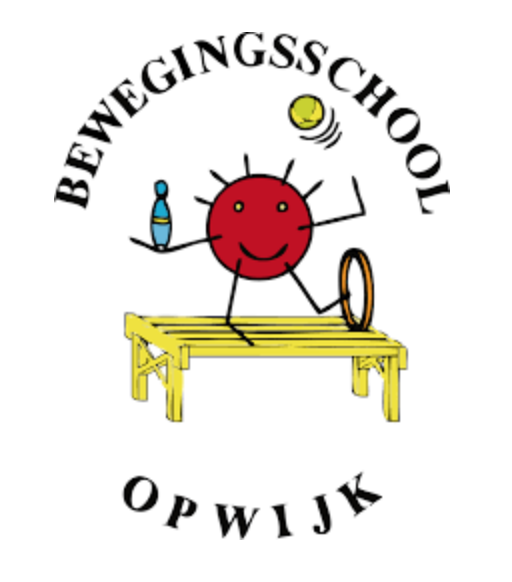 Locaties:Turnzaal VKO: Karenveldstraat 23, 1745 OpwijkZwembad Asse: Potaarde 14, 1730 Asse KALENDER JANUARI – JUNI (2023) Locaties:Turnzaal VKO: Karenveldstraat 23, 1745 OpwijkSporthal VKO: Karenveldstraat 23, 1745 OpwijkDATALOCATIEONDERWERPMEMOZA 10.09.2022Turnzaal VKOKnuffelfestival(proefles 1)De kinderen mogen allemaal een knuffel meebrengen.ZA 17.09.2022Turnzaal VKOParachute(proefles 2)/ZA 24.09.2022Turnzaal VKOFrisbee/ZA 1.10.2022Turnzaal VKOReactiespelletjes/ZA 15.10.2022Turnzaal VKOLes klimmen en klauteren/ZA 22.10.2022Turnzaal VKOLes springen en landen./ZA 12.11.2022Turnzaal VKOLoopspelenInschrijven zwemreeks.ZA 19.11.2022Turnzaal VKODansenInschrijven zwemreeks.ZA 26.11.2022Turnzaal VKODansenLaatste 10 minuten is er een toonmoment.ZA 03.12.2022Zwembad AsseZwemmen (LES 1)Bij watergewenning steeds een ouder aanwezig tijdens de les.ZA 10.12.2022Zwembad AsseZwemmen (LES 2)/DATALOCATIEONDERWERPMEMOZA 14.01.2023Turnzaal VKOInitiatieles circustechnieken/ZA 21.01.2023Turnzaal VKODribbelen met verschillende soorten ballen/ZA 28.01.2023Turnzaal VKOSamenwerkingsspelen/ZA 4.02.2023Turnzaal VKOParcoursBij de eerste twee groepen moet er een ouder aanwezig zijn.ZA 11.02.2023Turnzaal VKOLes met pittenzakken/ZA 04.03.2023Turnzaal VKOZintuigspelen/ZA 18.03.2023Turnzaal VKOInitiatie voetbal/ZA 25.03.2023Turnzaal VKOAlles met kranten en hoepels/ZA 22.04.2023Turnzaal VKOLes heffen en dragen/ZA 29.04.2023Turnzaal VKOLes vangen en werpen/ZA 06.05.2023Turnzaal VKOGymnastiek (les 1)/ZA 13.05.2023Turnzaal VKOGymnastiek (les 2)Laatste 10 minuten is er een toonmoment.ZA 20.05.2023Turnzaal VKOGrootouders aan de top!De grootouders mogen samen met hun kleinkind komen sporten.ZA 27.05.2023Turnzaal VKOSporthal VKOFietsbehendigheidsparcoursFiets meebrengenZA 03.06.2023Turnzaal VKOSporthal VKOSlotparcoursBij de eerste twee groepen moet er een ouder aanwezig zijn.